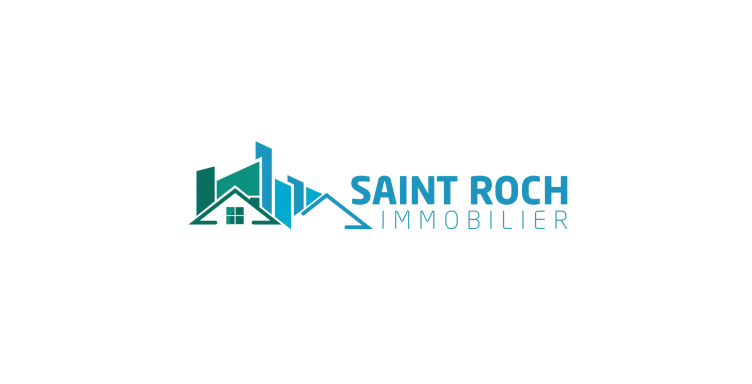 BARÈME D’HONORAIRES AU 01 JUIN 2023VENTE D’IMMEUBLES À USAGE D’HABITATION OU MURS COMMERCIAUX :DE 0 A 40000 € 8,5% AVEC MINIMUM DE 3 000€ TTCDE 40 001 € À 150 000 € 7.5% TTCDE 150 001 € À 250 000€ 7% TTCDE 250.001 € À 350 000€ 6.5% TTCDE 350 001 € À 450 000€ 6% TTCDE 450 001 € À 600 000 € 5% TTCPLUS DE 600 000€ 4% TTCCes taux s’entendent TVA comprise au taux de 20%Nos honoraires sont à la charge du vendeur ou acquéreurIls comprennent les prestations de visite, de négociation et de constitution du dossier de venteHONORAIRES LOCATIONPour les Biens à usage d’habitation8€/m² pour la rédaction du contrat de location, Visite , Constitution du Dossier Locatif3€/m² pour la réalisation de l’état des lieuxPour les Biens à usage Professionnel ou Commercial30% du loyer annuel Hors Taxes